INFORMATIVA SUL TRATTAMENTO DEI DATI PERSONALI EVENTO “EXPOSED TORINO FOTO FESTIVAL” La presente informativa viene resa dal Titolare del trattamento, ai sensi degli artt. 13 del Reg. (UE) 2016/679 in materia di protezione dei dati personali, a coloro che sottoscrivono l’abbonamento PASS EXPOSED e a coloro che accedono alle mostre dislocate presso istituzioni museali, spazi indipendenti e sedi istituzionali nella città di Torino.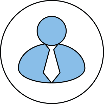 CONTITOLARI DEL TRATTAMENTO E DATI DI CONTATTO DPO Fondazione per la Cultura Torino, con sede via Meucci 4 - 10121 TorinoDPO: privacy@fpct.itTurismo Torino e Provincia SCRL, con sede legale in Via Maria Vittoria n. 19 - 10123 Torino DPO: dpo@turismotorino.orgAssociazione Abbonamento Musei con sede legale in Piazza Palazzo di Città 1 – 10122 Torino DPO: dpo@abbonamentomusei.it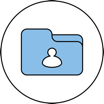 FONTE E TIPOLOGIA DI DATI TRATTATII dati personali (nome, cognome, data di nascita, recapito telefonico, e-mail, e ogni altro dato richiesto ai fini dell’applicazione di condizioni economiche vantaggiose) sono raccolti direttamente presso gli interessati in occasione della sottoscrizione dell’abbonamento. Gli accessi ai musei e ai locali degli Enti ospitanti verranno rilevati al fine del controllo degli accessi Inoltre, al fine di applicare eventuali sconti per le diverse categorie (es. studenti) verrà richiesta l’esibizione di tesserini o giustificativi.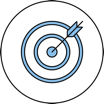 FINALITÀ DI TRATTAMENTO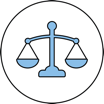 BASE GIURIDICA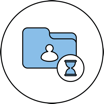 TEMPI DI CONSERVAZIONE1. Emissione della tessera Esecuzione di un contratto (art. 6 lett. b)10 anni dalla sottoscrizione dell’abbonamento 2. Registrazione e contabilizzazione degli ingressiObbligo di legge (art. 6 lett. c)Termini di legge previsti da C.C. e dalle altre norme vigenti in materia di fiscalità3. Rilevazione ingressi per controllo accessi e analisi statistiche aggregateLegittimo interesse dei Contitolari (art. 6 lett f.) I dati vengono conservati in forma anonima e aggregata Fermo restando le finalità condivise, ciascun Contitolare potrà utilizzare i dati acquisiti per finalità proprie e diverse da quelle previste dall’accordo di Contitolarità, fornendo agli interessati un’informativa specifica e, ove necessario, acquisendone il consenso. Fermo restando le finalità condivise, ciascun Contitolare potrà utilizzare i dati acquisiti per finalità proprie e diverse da quelle previste dall’accordo di Contitolarità, fornendo agli interessati un’informativa specifica e, ove necessario, acquisendone il consenso. Fermo restando le finalità condivise, ciascun Contitolare potrà utilizzare i dati acquisiti per finalità proprie e diverse da quelle previste dall’accordo di Contitolarità, fornendo agli interessati un’informativa specifica e, ove necessario, acquisendone il consenso. 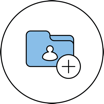 NATURA DEL CONFERIMENTOIl conferimento dei dati personali è obbligatorio per l’emissione dell’abbonamento e per poter accedere ai locali ospitanti le mostre. Pertanto, l’eventuale rifiuto a fornirli in tutto o in parte può dar luogo all'impossibilità per i Contitolari di dare seguito all’emissione dell’abbonamento e di consentire l’ingresso.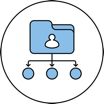 DESTINATARI DEI DATII dati acquisiti possono essere comunicati a: personale autorizzato (dipendenti e collaboratori) dei Contitolarieventuali soggetti esterni designati in qualità di Responsabili del trattamento.Infine, possono essere comunicati ai soggetti legittimati ad accedervi in forza di disposizioni di legge, regolamenti, normative europee.L’elenco completo e aggiornato dei destinatari è consultabile su richiesta. 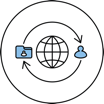 TRASFERIMENTO DATI EXTRA UEIn nessun caso i Contitolari trasferiscono i dati personali in paesi terzi extra UE o a organizzazioni internazionali. Tuttavia, si riserva la possibilità di utilizzare servizi in cloud; in questo caso il trasferimento avverrà verso i fornitori che operano in paesi ritenuti adeguati ai sensi dell’art. 45 o che forniscono le garanzie previste dall’art. 46 GDPR.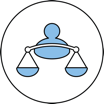 DIRITTI DEGLI INTERESSATIL’interessato può esercitare i diritti previsti dal GDPR (art. 15 – 22). In particolare, chiedere: se è in corso un trattamento di dati personali che lo riguardano e - se confermato - di ottenere una copia di tali dati («diritto di accesso»);la rettifica dei dati inesatti e la loro integrazione ove siano incompleti («diritto di rettifica»);la cancellazione dei dati o l’”oblio”, a meno che sussistano degli obblighi di conservazione o dei legittimi interessi del Titolare («diritto alla cancellazione»);che venga limitato il trattamento dei propri dati («diritto di limitazione»);che i dati forniti al titolare siano trasferiti ad un altro titolare («diritto alla portabilità»), solo se il trattamento si basa sul consenso o sul contratto;l’opposizione al trattamento dati personali alle condizioni previste dall’art. 21.L’interessato può esercitare i suddetti diritti scrivendo ai Contitolari ai recapiti sopra indicati, specificando l’oggetto della richiesta, il diritto che intende esercitare e fornendo qualsiasi elemento idoneo all’identificazione che attesti la legittimità della richiesta (es. copia di un documento di identità).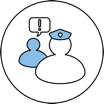 RECLAMO ALL’AUTORITÀL'interessato ha il diritto di presentare reclamo al Garante per la Protezione dei Dati Personali (art. 77 GDPR).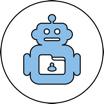 PROCESSI DECISIONALI AUTOMATIZZATII Contitolari non effettuano sui dati personali trattamenti che consistano in processi decisionali automatizzati.